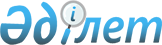 Қазақстан Республикасы Президентінің кейбір жарлықтарына өзгерістер мен толықтырулар енгізу туралыҚазақстан Республикасы Президентінің 2018 жылғы 26 ақпандағы № 643 Жарлығы.
      ҚАУЛЫ ЕТЕМІН:
      1. Қоса беріліп отырған Қазақстан Республикасы Президентінің кейбір жарлықтарына енгізілетін өзгерістер мен толықтырулар бекітілсін.
      2. Осы Жарлық қол қойылған күнінен бастап қолданысқа енгізіледі. Қазақстан Республикасы Президентінің кейбір жарлықтарына енгізілетін
ӨЗГЕРІСТЕР МЕН ТОЛЫҚТЫРУЛАР
      1. Күші жойылды – ҚР Президентінің 31.07.2023 № 290 Жарлығымен.
      2. Күші жойылды – ҚР Президентінің 17.08.2019 № 120 Жарлығымен.
      3. "Азаматтардың "А" корпусының мемлекеттік әкімшілік қызметіне кіруінің кейбір мәселелері туралы" Қазақстан Республикасы Президентінің 2015 жылғы 29 желтоқсандағы № 151 Жарлығына (Қазақстан Республикасының ПҮАЖ-ы, 2015 ж., № 70-71, 521-құжат):
      жоғарыда аталған Жарлықпен бекітілген "А" корпусының мемлекеттік әкімшілік қызметінің кадр резервіне іріктеу қағидаларында:
      4-1-тармақтың алтыншы абзацы мынадай редакцияда жазылсын:
      "А" корпусының төртінші санатының лауазымдары үшін – осы өңірдің D-O-1 немесе Е-1 санаттарының нақты лауазымдары.".
					© 2012. Қазақстан Республикасы Әділет министрлігінің «Қазақстан Республикасының Заңнама және құқықтық ақпарат институты» ШЖҚ РМК
				Қазақстан Республикасының
Президенті мен Үкіметі актілерінің
жинағында жариялануға тиіс
(үзінді)
      Қазақстан РеспубликасыныңПрезидентi

Н.Назарбаев
Қазақстан Республикасы
Президентінің
2018 жылғы 26 ақпандағы
№ 643 Жарлығымен
БЕКІТІЛГЕН